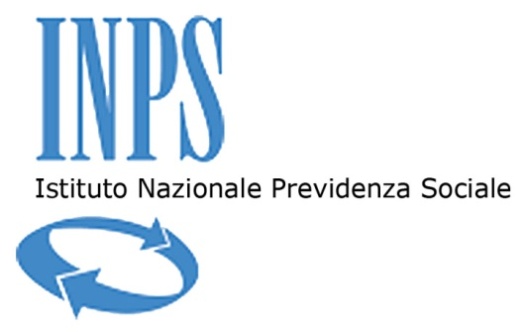 (Schema di offerta, da compilare su carta semplice, su cui va applicata la marca da bollo)Il sottoscritto: ___________________________________________________________Nato a: ________________________il ________________________________________Residente a: _________________________ Provincia di _________________________via/piazza_______________________ n.° _____________________________________in qualità di: (indicare la carica, anche sociale) __________________________________dell’Operatore/Impresa: _____________________________________________con sede nel Comune di:___________________________ Provincia di _____________codice fiscale: ____________________________________________________________partita I.V.A.: ____________________________________________________________telefono: ____________________________________ fax _________________________indirizzo di posta elettronica: _______________________________________________nella dedotta qualità, presenta la seguente Offerta Economica ed accetta esplicitamente ed incondizionatamente tutte le obbligazioni e condizioni contenute nel Disciplinare di Gara, nel Capitolato e nei relativi allegati, nello Schema di Contratto e negli altri allegati, dichiarando di essere disposto ad assumere l’affidamento della «gestione dei servizi socio-educativi, portierato h24, guardiania, centralino, assistenza infermieristica e trasporto passeggeri presso il Convitto dell’Inps situato ad Arezzo (Lotto 2).».Tabella ATabella BIl valore dei costi della sicurezza non dovrà essere inferiore all’1% del valore complessivo dell’appalto, come risultante dal ribasso offerto.Tabella C__________il _________________Operatore____________________         Sottoscrizione ______________________(in caso di raggruppamenti temporanei di Operatori Economici o consorzi ordinari non ancora costituiti, la presente Offerta Economica deve essere sottoscritta da tutti gli Operatori raggruppati o consorziati)Operatore____________________         Sottoscrizione ______________________Operatore____________________         Sottoscrizione ______________________Operatore____________________         Sottoscrizione ______________________Operatore____________________         Sottoscrizione ______________________Operatore____________________         Sottoscrizione ______________________Ai sensi e per gli effetti degli art. 1341 e 1342 del codice civile, l’Operatore dichiara di avere preso visione e di accettare espressamente le disposizioni contenute nei seguenti articoli del Contratto:  Art. 1 (Definizioni), Art. 2 (Valore giuridico delle premesse e degli allegati), Art. 3 (Oggetto e durata del Contratto), Art. 4 (Modalità generali di esecuzione del Servizio); Art. 5 (Governance dell’esecuzione contrattuale), Art. 6 (Obblighi dell’Appaltatore), Art. 7 (Corrispettivi e modalità di pagamento), Art. 7-bis (Revisione del corrispettivo), Art. 8 (Responsabilità dell’Appaltatore e garanzie),  Art. 9 (Avvio dell’esecuzione del Contratto); Art. 10 (Sciopero e sospensione dell’esecuzione del Contratto),  Art. 11 (Certificato di ultimazione delle prestazioni),  Art. 12 (Modifica del Contratto durante il periodo di efficacia), Art. 13 (Tempi e modi della verifica di conformità delle prestazioni acquisite), Art. 14 (Penali), Art. 15 (Divieto di cessione del Contratto e subappalto),  Art. 16 (Recesso), Art. 17 (Normativa in tema di contratti pubblici e verifiche sui requisiti), Art. 18 (Risoluzione del Contratto), Art. 19 (Clausole risolutive espresse), Art. 20 (Procedure di affidamento in caso di fallimento dell’Appaltatore o risoluzione del Contratto), Art. 21 (Obblighi di tracciabilità dei flussi finanziari), Art. 22 (Obblighi di tracciabilità dei flussi finanziari nei contratti collegati al presente Appalto e in quelli della Filiera); Art. 23 (Lavoro e sicurezza), Art. 24 (Intervento sostitutivo della Stazione Appaltante in caso di inadempienze contributive e retributive dell’Appaltatore o del subappaltatore), Art. 25 (Responsabili delle Parti e comunicazioni relative al Contratto), Art. 26 (Spese), Art. 27 (Foro competente), Art. 28 (Trattamento dei dati personali e riservatezza delle informazioni), Art. 29 (Varie).Dichiara inoltre che:la presente offerta è irrevocabile ed impegnativa sino al 180° (centottantesimo) giorno solare, successivo alla scadenza del termine ultimo per la presentazione della stessa;in caso di discordanza tra valore unitario offerto per ciascuna figura professionale e l’indicazione del valore complessivo risultante dalla sommatoria dei prodotti tra valori unitari e numero di ore, la prima prevarrà sul valore complessivo e, di conseguenza, si provvederà a rideterminare l’esatto valore, fermi restando i valori unitari offerti;in caso di discordanza tra la sommatoria dei valori complessivamente offerti, per il triennio di durata contrattuale, per le varie figure professionali e il valore complessivamente offerto per il servizio, prevarrà il primo dei suddetti valori e, di conseguenza, si provvederà a rideterminare l’esatto valore complessivamente offerto per il Servizio;è consapevole che i valori unitari e il valore complessivo offerto, al netto dell’IVA, dovranno essere indicati sia in cifre che in lettere. In caso di discordanza fra il numero indicato in cifre e quello in lettere, sarà ritenuta valida l’Offerta in lettere;è consapevole che, in caso di valori recanti un numero di cifre decimali dopo la virgola superiore a due, saranno considerate esclusivamente le prime due cifre decimali, senza procedere ad alcun arrotondamento;è consapevole che non sono ammesse offerte alternative o condizionate, a pena di esclusione;è consapevole che il totale del valore del servizio per il triennio di durata contrattuale (pari alla sommatoria dei valori della colonna 4 della tabella A) non può essere inferiore al risultato della moltiplicazione del numero complessivo di ore stimate per i valori unitari a base d’asta per figura professionale, come riportato all’art. 4, comma 4 del Disciplinare di gara; è consapevole che non saranno ammesse Offerte in aumento rispetto al valore posto a base di gara, di cui all’art. 4, comma 1, del Disciplinare di Gara. Non saranno inoltre ammesse offerte in cui siano indicati per una o più figure professionali valori in aumento rispetto ai singoli Valori Unitari a Base d’Asta;i valori offerti sono omnicomprensivi di quanto previsto negli atti della procedura e, comunque, i corrispettivi spettanti in caso di affidamento del servizio rispettano le disposizioni vigenti in materia di costo del lavoro e della sicurezza;è consapevole che detta offerta non vincolerà in alcun modo l’Istituto;ha preso cognizione di tutte le circostanze generali e speciali che possono interessare l’esecuzione di tutte le prestazioni oggetto del contratto, e che di tali circostanze ha tenuto conto nella determinazione dei valori richiesti, ritenuti remunerativi.__________il _________________Operatore____________________         Sottoscrizione ______________________(in caso di raggruppamenti temporanei di Operatori Economici o consorzi ordinari non ancora costituiti, la suddetta dichiarazione deve essere sottoscritta da tutti gli Operatori raggruppati o consorziati )Operatore____________________         Sottoscrizione ______________________Operatore____________________         Sottoscrizione ______________________Operatore____________________         Sottoscrizione ______________________Operatore____________________         Sottoscrizione ______________________Operatore____________________         Sottoscrizione ______________________ISTITUTO NAZIONALE PREVIDENZA SOCIALEDirezione Centrale Acquisti e AppaltiCENTRALE ACQUISTIAllegato 6a bis al Disciplinare di GaraSCHEMA DI OFFERTA ECONOMICA AREZZO (LOTTO 2)Procedura aperta di carattere comunitario, in 4 lotti, ai sensi dell’art. 60 del D.Lgs. n. 50/2016, volta all’affidamento in gestione dei servizi socio-educativi, portierato h24, guardiania, centralino, assistenza infermieristica e trasporto passeggeri presso i Convitti dell’Inps situati ad Anagni (Lotto 1), Arezzo (Lotto 2), Sansepolcro (Lotto 3), Spoleto (Lotto 4).Via Ciro il Grande, 21 – 00144 Romatel. +390659054280 - fax +390659054240C.F. 80078750587 - P.IVA 02121151001[colonna 1]Figura professionale[colonna 2]Numero ore stimate su base triennale (Q)[colonna 3]Valore orario offertoIVA ESCLUSA(P)(in cifre e in lettere)[colonna 4]Valore totale del servizio su base triennaleIVA ESCLUSA (in cifre e in lettere)Educatore con titolo (D2)89.100Infermiere Professionale (D2)20.700Autista (C1)3.300Psicologo (E2)1.200Portiere/Guardiania/Centralino (A2)27.900VALORE COMPLESSIVAMENTE OFFERTO PER IL SERVIZIOVALORE COMPLESSIVAMENTE OFFERTO PER IL SERVIZIOVALORE COMPLESSIVAMENTE OFFERTO PER IL SERVIZIOCosti aziendali dell’Operatore concernenti l’adempimento delle disposizioni in materia di salute e sicurezza sui luoghi di lavoro(in cifre) €____________________, al netto dell’IVA(in lettere) Euro _____________________, al netto dell’IVACosti relativi alla manodopera, ai sensi dell’art. 95, comma 10, del Codice(in cifre) €____________________, al netto dell’IVA(in lettere) Euro _____________________, al netto dell’IVA